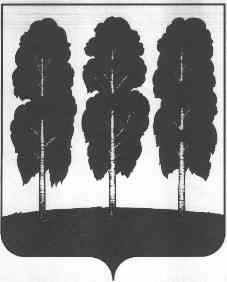 АДМИНИСТРАЦИЯ БЕРЕЗОВСКОГО РАЙОНАХАНТЫ-МАНСИЙСКОГО АВТОНОМНОГО ОКРУГА – ЮГРЫПОСТАНОВЛЕНИЕот  02.02.2017        						                                         № 72пгт. БерезовоО внесении изменений в приложение     к постановлению администрации Березовского района от 29.11.2013       № 1750 «О муниципальной программе «Создание условий для эффективного  и ответственного управления муниципальными финансами, повышение устойчивости бюджетов городских и сельских поселений Березовского района на 2016 – 2020 годы»В связи с изменением объемов финансирования и изменением целевых показателей муниципальной программы «Создание условий для эффективного и ответственного управления муниципальными финансами, повышение устойчивости бюджетов городских и сельских поселений Березовского района на 2016 - 2020 годы» утвержденной постановлением администрации Березовского района от 29.11.2013 № 1750:Внести в приложение к постановлению администрации Березовского района от 29.11.2013 № 1750 «О муниципальной программе «Создание условий для эффективного и ответственного управления муниципальными финансами, повышение устойчивости бюджетов городских и сельских поселений Березовского района на 2016 - 2020 годы» (в редакции от 11.07.2014 № 980; от 13.01.2015 № 11; от 29.12.2015 № 1453; от 11.07.2014 № 980; от 12.01.2016 № 3; от 12.05.2016 № 343) следующие изменения:В паспорте программы строки «Финансовое обеспечение, в том числе с распределением средств по источникам финансирования, по годам реализации муниципальной программы», «Целевые показатели муниципальной программы (показатели социально-экономической эффективности)» изложить в следующей редакции:« ».Раздел 2 изложить в следующей редакции:«Раздел 2. Цель, задачи и показатели их достиженияСогласно приоритета социально-экономического развития Березовского района целью муниципальной программы является обеспечение равных условий для устойчивого исполнения расходных обязательств и повышение качества управления финансами в городских и сельских поселениях Березовского района, обеспечение долгосрочного развития и устойчивости бюджетной системы, повышение качества управления муниципальными финансами Березовского района.Для достижения этой цели Программа предусматривает решение следующих основных приоритетных задач:Задача 1. Совершенствование системы распределения и перераспределения финансовых ресурсов между городскими и сельскими поселениями Березовского района;Задача 2. Обеспечение устойчивого исполнения бюджетов городских и сельских поселений Березовского района;Задача 3. Повышение эффективности управления муниципальными финансами Березовского района;Задача 4. Нормативное правовое регулирование в сфере бюджетного процесса и его совершенствование;Задача 5. Обеспечение своевременного контроля в финансово-бюджетной сфере;Задача 6. Эффективное управление муниципальным долгом Березовского района.Каждой из указанных задач соответствует отдельная подпрограмма.Первой задаче соответствует подпрограмма 1 «Совершенствование системы распределения и перераспределения финансовых ресурсов между городскими и сельскими поселениями Березовского района». Данная подпрограмма направлена на совершенствование подходов к предоставлению межбюджетных трансфертов с целью повышения эффективности их предоставления и использования, актуализацию форм предоставления межбюджетных трансфертов из бюджета Березовского района бюджетам городским и сельским поселениям в целях содействия повышению финансовой самостоятельности органов местного самоуправления, создание условий для эффективного распределения финансовых ресурсов между уровнями бюджетной системы района, создание равных финансовых возможностей оказания гражданам муниципальных услуг на всей территории района.Второй задаче соответствует подпрограмма 2 «Поддержание устойчивого исполнения бюджетов муниципальных образований Березовского района». Подпрограмма 2 направлена на содействие и создание устойчивого исполнения бюджетов муниципальных образований путем предоставления иных межбюджетных трансфертов из бюджета Березовского района в соответствии с решением Думы Березовского района.Третьей задаче соответствует подпрограмма 3 «Содействие повышению качества управления муниципальными финансами». Подпрограмма 3 направлена на повышение качества управления муниципальными финансами, содействие в развитии поселений, применение мер стимулирующего характера в целях повышения качества муниципального управления и управления муниципальными финансами.Четвертой и пятой задаче соответствует подпрограмма 4 «Организация бюджетного процесса в Березовском районе». Данная подпрограмма направлена на достижение оптимального, устойчивого и экономически обоснованного соответствия расходных обязательств Березовского района источникам их финансового обеспечения, обеспечение непосредственного формирования проекта бюджета Березовского района, организация его исполнения и составление бюджетной отчетности.Шестой задаче соответствует подпрограмма 5 «Управление муниципальным долгом Березовского района». Реализация подпрограммы позволит в целом сохранить полноту и своевременность исполнения муниципальных долговых обязательств, поддержание минимально возможной стоимости обслуживания муниципального долга, соответствие объема муниципального долга ограничениям, установленным бюджетным законодательством, целевое использование средств резервного фонда Березовского района. Целевые показатели и (или) индикаторы муниципальной программы:1. Своевременное перечисление бюджетам городских и сельских поселений Березовского района межбюджетных трансфертов согласно бюджетной росписи на уровне 100%;2. Количество поселений, в которых проведены мероприятия в связи с юбилейными датами, от 0 до 11.Показатель определяется на основании полученных бюджетных ассигнований из бюджета автономного округа, в соответствии с порядком предоставления субсидии бюджетам муниципальных образований автономного округа на содействие развитию исторических и иных местных традиций;3. Количество поселений Березовского района, оценка качества организации и осуществления бюджетного процесса которых выше среднего показателя сложившегося отдельно по поселениям, от 2 до 4.Данный показатель определяется ежегодно в соответствии с порядком проведения мониторинга и оценки качества организации и осуществления бюджетного процесса в городских и сельских поселениях Березовского района, утвержденного постановлением администрации Березовского района от 28.04.2012 № 582;4. Количество поселений Березовского района, получивших грант за достижение наилучших значений показателей деятельности органов местного самоуправления муниципальных образований, 3 поселения.Данный показатель определяется ежегодно, в соответствии с положением об оценки и анализа результатов деятельности органов местного самоуправления городских и сельских поселений Березовского района, утвержденного постановлением администрации Березовского района от 18.03.2013 № 373;5. Сохранение доли бюджетных ассигнований, предусмотренных за счет бюджета Березовского района в рамках муниципальных программ в общих расходах бюджета Березовского района, на уровне не менее 98%; В соответствии программным принципом формирования бюджета района целевой показатель должен оставаться на уровне не менее 98%;6. Исполнение первоначальных плановых назначений по налоговым и неналоговым доходам на уровне не менее 100%.Информация о степени достижения данного показателя анализируется на основании отчета об исполнении бюджета района за год и первоначально утвержденного бюджета на очередной и плановый период;7. Исполнение расходных обязательств Березовского района за отчетный финансовый год в размере не менее 95% от бюджетных ассигнований, утвержденных решением о бюджете района.Показатель определяется по формуле:Иро = Роф/Роп * 100%, где:Иро – исполнение расходных обязательств;Роф – кассовое исполнение бюджета района;Роп – утвержденный объем бюджетных ассигнований.Информация о степени достижения данного показателя анализируется на основании отчета об исполнении бюджета района за год;8. Количество лиц, охваченных мероприятиями, направленными на повышение финансовой грамотности, не менее 270 человек.Данный показатель определяется ежегодно исходя из числа лиц, принявших участие в проводимых мероприятиях, на основании проведенного анализа проведенных мероприятий, а также при определении показателя учитывается количество посещений информационного ресурса «Бюджет для граждан»;9. Доля городских и сельских поселений Березовского района, имеющих задолженность по бюджетным кредитам на конец отчетного года, предоставленным из бюджета Березовского района на уровне 0,0%.Показатель рассчитывается по результатам месячной и годовой бюджетной отчетности, предоставляемой городскими и сельскими поселениями, по следующей формуле:Дп = КПдолж / КПобщ х 100, где:КПдолж – количество городских и сельских поселений, имеющих задолженность по бюджетным кредитам на конец отчетного года, предоставленным из бюджета Березовского района;КПобщ – общее количество городских и сельских поселений.10. Сохранение обеспеченности условиями труда специалистов Комитета по финансам на уровне достаточном для исполнения должностных обязанностей, не менее 100%;11. Средний индекс качества финансового менеджмента главных администраторов средств бюджета Березовского района, не менее 70 баллов.Данный показатель рассчитывается ежегодно на основании проведения мониторинга качества финансового менеджмента, осуществляемого главными распорядителями средств бюджета Березовского района, в соответствии с требованиями Порядка, утвержденного постановлением администрации Березовского района от 19 октября 2012 года № 1430 «О порядке проведения мониторинга качества финансового менеджмента, осуществляемого главными распорядителями средств бюджета Березовского района»;12. Сохранение доли главных распорядителей бюджетных средств и поселений Березовского района, предоставивших отчетность в сроки, установленные комитетом по финансам на уровне 100%; 13. Доля расходов бюджета района на обслуживание муниципального долга в общей сумме расходов, за исключением объема расходов, которые осуществляются за счет субвенций, не более 15%. Показатель рассчитывается как отношение объема расходов на обслуживание муниципального долга района за соответствующий год к расходам бюджета Березовского района за соответствующий год, за исключением объема расходов, которые осуществляются за счет субвенций.В соответствии со статьей 111 БК РФ объем расходов на обслуживание муниципального долга не должен превышать 15 процентов объема расходов бюджета, за исключением объема расходов, которые осуществляются за счет субвенций;14. Соответствие предельного объема муниципального долга требованию Бюджетного кодекса Российской Федерации, не более 100%.Показатель рассчитывается как отношение объема муниципального долга района к доходам бюджета района за соответствующий год без учета безвозмездных поступлений и поступлений налоговых доходов по дополнительным нормативам отчислений.Показатель не должен превышать 100% утвержденного общего годового объема доходов районного бюджета без учета утвержденного объема безвозмездных поступлений и поступлений налоговых доходов по дополнительным нормативам отчислений.До 01 января 2017 года предельный объем муниципального долга может превысить установленные ограничения в пределах объема муниципального долга по бюджетным кредитам по состоянию на 01 января текущего года, в случае утверждения нормативным правовым актом представительного органа муниципального образования о бюджете в составе источников финансирования дефицита местного бюджета бюджетных кредитов, привлекаемых в текущем  финансовом году в местный бюджет от других бюджетов бюджетной системы РФ, в пределах указанных кредитов.15. Сохранение объема резервного фонда Березовского района на уровне, не менее чем объем резервного фонда предыдущего периода, не менее 4 000 тыс. руб.16. Доля налоговых и неналоговых доходов местного бюджета (за исключением поступлений налоговых доходов по дополнительным нормативам отчислений) в общем объеме собственных доходов бюджета муниципального образования (без учета субвенций), не менее 16,4%. Показатель рассчитывается как отношение налоговых и неналоговых доходов (за исключением поступлений налоговых доходов по дополнительным нормативам отчислений) к общей сумме собственных доходов бюджета муниципального образования (без учета субвенций). К собственным доходам относятся налоговые и неналоговые доходы, безвозмездные поступления за исключением субвенции. Целевые показатели и (или) индикаторы муниципальной программы с разбивкой по годам отражены в приложении 1 к муниципальной программе.Срок реализации программы 2016 – 2020 годы».1.3. Приложение 1 к муниципальной программе «Создание условий для эффективного и ответственного управления муниципальными финансами, повышение устойчивости бюджетов городских и сельских поселений Березовского района на 2016 - 2020 годы» изложить в следующей редакции согласно приложению 1 к настоящему постановлению.1.4. Приложение 2 к муниципальной программе «Создание условий для эффективного и ответственного управления муниципальными финансами, повышение устойчивости бюджетов городских и сельских поселений Березовского района на 2016 - 2020 годы» изложить в следующей редакции согласно приложению 2 к настоящему постановлению.2. Опубликовать настоящее постановление на официальном сайте Березовского района.3. Настоящее постановление вступает в силу после его официального опубликования.Глава района  								                    В.И. ФоминФинансовое обеспечение, в том числе с распределением средств по источникам финансирования, по годам реализации муниципальной программы Общий объем финансирования муниципальной программы  «Создание условий для эффективного и ответственного управления муниципальными финансами, повышение устойчивости бюджетов городских и сельских поселений Березовского района на 2016-2020 годы» на весь период ее реализации равен 1 057 291,2 тыс. руб., в том числе: средства окружного бюджета – 3 600 тыс. руб.; средства бюджета Березовского района – 1 053 691,2 тыс. рублей (средства по переданным полномочиям из бюджета поселений – 7,6 тыс. руб. (Светлый – 1,8 тыс. руб. Саранпауль – 2,3 тыс. руб., Приполярный – 1,6 тыс. руб., Хулимсунт – 1,9 тыс. руб.)), из них:1) в 2016 году – 218 127,2 тыс. рублей, в том числе:- за счет бюджета автономного округа – 900,0 тыс. руб.;- за счет бюджета района – 217 227,2 тыс. руб. (средства по переданным полномочиям из бюджета поселений –  4,8 тыс. руб. (Светлый – 1,1 тыс. руб. Саранпауль – 1,4 тыс. руб., Приполярный – 1,0 тыс. руб., Хулимсунт – 1,3 тыс. руб.);2) в 2017 году – 224 157,0 тыс. рублей, в том числе:- за счет бюджета автономного округа – 1 600,0 тыс. руб.;- за счет бюджета района – 222 557,0 тыс. руб. (средства по переданным полномочиям из бюджета поселений – 2,8 тыс. руб. (Светлый – 0,7 тыс. руб. Саранпауль – 0,9 тыс. руб., Приполярный – 0,6 тыс. руб., Хулимсунт – 0,6 тыс. руб.));3) в 2018 году – 222 830,9 тыс. рублей, в том числе:- за счет бюджета автономного округа – 500,0 тыс. руб.;- за счет бюджета района – 222 330,9 тыс. руб.;4) в 2019 году – 222 028,9 тыс. рублей, в том числе:- за счет бюджета автономного округа – 600,0 тыс. руб.;- за счет бюджета района – 221 428,9 тыс. руб.;5) в 2020 году – 170 147,2 тыс. рублей, в том числе:- за счет бюджета района – 170 147,2 тыс. руб.Целевые показатели муниципальной программы (показатели социально-экономической эффективности)Своевременное перечисление бюджетам городских и сельских поселений Березовского района межбюджетных трансфертов согласно бюджетной росписи на уровне 100%;Количество поселений, в которых проведены мероприятия в связи с юбилейными датами от 0 до 11;Количество поселений Березовского района, оценка качества организации и осуществления бюджетного процесса которых выше среднего показателя сложившегося отдельно по поселениям от 2 до 4; Количество поселений Березовского района, получивших грант за достижение наилучших значений показателей деятельности органов местного самоуправления муниципальных образований, 3 поселения; Сохранение доли бюджетных ассигнований, предусмотренных за счет бюджета Березовского района в рамках муниципальных программ в общих расходах бюджета Березовского района на уровне не менее 98%;Исполнение первоначальных плановых назначений по налоговым и неналоговым доходам, на уровне не менее 100%;Исполнение расходных обязательств Березовского района за отчетный финансовый год в размере не менее 95% от бюджетных ассигнований, утвержденных решением о бюджете района;Количество лиц, охваченных мероприятиями, направленными на повышение финансовой грамотности, не менее 270 человек;Доля городских и сельских поселений Березовского района, имеющих задолженность по бюджетным кредитам на конец отчетного года, предоставленным из бюджета Березовского района, на уровне 0,0%;Сохранение обеспеченности условиями труда специалистов Комитета по финансам на уровне достаточном для исполнения должностных обязанностей не менее 100%;Средний индекс качества финансового менеджмента главных администраторов средств бюджета Березовского района не менее 70 баллов;Сохранение доли главных распорядителей бюджетных средств и поселений Березовского района, предоставивших отчетность в сроки, установленные Комитетом по финансам на уровне 100%;Доля расходов бюджета района на обслуживание муниципального долга в общей сумме расходов, за исключением объема расходов, которые осуществляются за счет субвенций не более 15%;Соответствие предельного объема муниципального долга требованию Бюджетного кодекса Российской Федерации, не более 100%;Сохранение объема резервного фонда Березовского района на уровне не менее, чем объем резервного фонда предыдущего периода, не менее 4 000 тыс. руб.;Доля налоговых и неналоговых доходов местного бюджета (за исключением поступлений налоговых доходов по дополнительным нормативам отчислений) в общем объёме собственных доходов бюджета муниципального образования (без учёта субвенций), не менее 16,4%. Приложение 1к постановлению администрации Березовского районаот 02.02.2017 № 72Целевые показатели и (или) индикаторы муниципальной программыПриложение 1к постановлению администрации Березовского районаот 02.02.2017 № 72Целевые показатели и (или) индикаторы муниципальной программыПриложение 1к постановлению администрации Березовского районаот 02.02.2017 № 72Целевые показатели и (или) индикаторы муниципальной программыПриложение 1к постановлению администрации Березовского районаот 02.02.2017 № 72Целевые показатели и (или) индикаторы муниципальной программыПриложение 1к постановлению администрации Березовского районаот 02.02.2017 № 72Целевые показатели и (или) индикаторы муниципальной программыПриложение 1к постановлению администрации Березовского районаот 02.02.2017 № 72Целевые показатели и (или) индикаторы муниципальной программыПриложение 1к постановлению администрации Березовского районаот 02.02.2017 № 72Целевые показатели и (или) индикаторы муниципальной программыПриложение 1к постановлению администрации Березовского районаот 02.02.2017 № 72Целевые показатели и (или) индикаторы муниципальной программыПриложение 1к постановлению администрации Березовского районаот 02.02.2017 № 72Целевые показатели и (или) индикаторы муниципальной программыПриложение 1к постановлению администрации Березовского районаот 02.02.2017 № 72Целевые показатели и (или) индикаторы муниципальной программыПриложение 1к постановлению администрации Березовского районаот 02.02.2017 № 72Целевые показатели и (или) индикаторы муниципальной программыПриложение 1к постановлению администрации Березовского районаот 02.02.2017 № 72Целевые показатели и (или) индикаторы муниципальной программыПриложение 1к постановлению администрации Березовского районаот 02.02.2017 № 72Целевые показатели и (или) индикаторы муниципальной программыПриложение 1к постановлению администрации Березовского районаот 02.02.2017 № 72Целевые показатели и (или) индикаторы муниципальной программыПриложение 1к постановлению администрации Березовского районаот 02.02.2017 № 72Целевые показатели и (или) индикаторы муниципальной программыПриложение 1к постановлению администрации Березовского районаот 02.02.2017 № 72Целевые показатели и (или) индикаторы муниципальной программыПриложение 1к постановлению администрации Березовского районаот 02.02.2017 № 72Целевые показатели и (или) индикаторы муниципальной программыПриложение 1к постановлению администрации Березовского районаот 02.02.2017 № 72Целевые показатели и (или) индикаторы муниципальной программы№ п/пНаименование муниципальных показателей и (или) индикаторовНаименование муниципальных показателей и (или) индикаторовБазовое значение целевого показателя и (или) индикатора на начало реализации программыБазовое значение целевого показателя и (или) индикатора на начало реализации программыБазовое значение целевого показателя и (или) индикатора на начало реализации программыЗначения целевого показателя и (или) индикатораЗначения целевого показателя и (или) индикатораЗначения целевого показателя и (или) индикатораЗначения целевого показателя и (или) индикатораЗначения целевого показателя и (или) индикатораЗначения целевого показателя и (или) индикатораЗначения целевого показателя и (или) индикатораЗначения целевого показателя и (или) индикатораЗначения целевого показателя и (или) индикатораЗначение целевого показателя и (или) индикатора) на момент окончания  действия программыЗначение целевого показателя и (или) индикатора) на момент окончания  действия программыЗначение целевого показателя и (или) индикатора) на момент окончания  действия программы№ п/пНаименование муниципальных показателей и (или) индикаторовНаименование муниципальных показателей и (или) индикаторовБазовое значение целевого показателя и (или) индикатора на начало реализации программыБазовое значение целевого показателя и (или) индикатора на начало реализации программыБазовое значение целевого показателя и (или) индикатора на начало реализации программыЗначения целевого показателя и (или) индикатораЗначения целевого показателя и (или) индикатораЗначения целевого показателя и (или) индикатораЗначения целевого показателя и (или) индикатораЗначения целевого показателя и (или) индикатораЗначения целевого показателя и (или) индикатораЗначения целевого показателя и (или) индикатораЗначения целевого показателя и (или) индикатораЗначения целевого показателя и (или) индикатораЗначение целевого показателя и (или) индикатора) на момент окончания  действия программыЗначение целевого показателя и (или) индикатора) на момент окончания  действия программыЗначение целевого показателя и (или) индикатора) на момент окончания  действия программы№ п/пНаименование муниципальных показателей и (или) индикаторовНаименование муниципальных показателей и (или) индикаторовБазовое значение целевого показателя и (или) индикатора на начало реализации программыБазовое значение целевого показателя и (или) индикатора на начало реализации программыБазовое значение целевого показателя и (или) индикатора на начало реализации программы201620162017201720182018201920202020Значение целевого показателя и (или) индикатора) на момент окончания  действия программыЗначение целевого показателя и (или) индикатора) на момент окончания  действия программыЗначение целевого показателя и (или) индикатора) на момент окончания  действия программы1223334455667889991Своевременное перечисление бюджетам городских и сельских поселений Березовского района межбюджетных трансфертов согласно бюджетной росписи (%)Своевременное перечисление бюджетам городских и сельских поселений Березовского района межбюджетных трансфертов согласно бюджетной росписи (%)100%100%100%100%100%100%100%100%100%100%100%100%100%100%100%2Количество поселений, в которых проведены мероприятия в связи с юбилейными датами (ед.)Количество поселений, в которых проведены мероприятия в связи с юбилейными датами (ед.)00022223341111113Количество поселений Березовского района, оценка качества организации и осуществления бюджетного процесса, которых выше среднего показателя сложившегося отдельно по поселениям (ед.)Количество поселений Березовского района, оценка качества организации и осуществления бюджетного процесса, которых выше среднего показателя сложившегося отдельно по поселениям (ед.)2224433333444444Количество поселений Березовского района, получивших грант за достижение наилучших значений показателей деятельности органов местного самоуправления муниципальных образований (ед.)Количество поселений Березовского района, получивших грант за достижение наилучших значений показателей деятельности органов местного самоуправления муниципальных образований (ед.)33333333335Сохранение доли бюджетных ассигнований, предусмотренных за счет бюджета Березовского района в рамках муниципальных программ в общих расходах бюджета Березовского района,  (%)Сохранение доли бюджетных ассигнований, предусмотренных за счет бюджета Березовского района в рамках муниципальных программ в общих расходах бюджета Березовского района,  (%)≥98%≥98%≥98%≥98%≥98%≥98%≥98%≥98%≥98%≥98%≥98%≥98%≥98%≥98%≥98%6Исполнения первоначальных плановых назначений по налоговым и неналоговым доходам на уровне не менее 100 %Исполнения первоначальных плановых назначений по налоговым и неналоговым доходам на уровне не менее 100 %≥100%≥100%≥100%≥100%≥100%≥100%≥100%≥100%≥100%≥100%≥100%≥100%≥100%≥100%≥100%7Исполнение расходных обязательств Березовского района за отчетный финансовый год в размере не менее 95% от бюджетных ассигнований, утвержденных решением о бюджете районаИсполнение расходных обязательств Березовского района за отчетный финансовый год в размере не менее 95% от бюджетных ассигнований, утвержденных решением о бюджете района92,30%92,30%92,30%≥95%≥95%≥95%≥95%≥95%≥95%≥95%≥95%≥95%≥95%≥95%≥95%8Количество лиц, охваченных мероприятиями направленными на повыщение финансовой грамотности, (чел)Количество лиц, охваченных мероприятиями направленными на повыщение финансовой грамотности, (чел)150150150≥200≥200≥210≥210≥220≥220≥250≥270≥270≥270≥270≥2709Доля городских и сельских поселений Березовского района, имеющих задолженность по бюджетным кредитам на конец отчетного года, предоставленным из бюджета Березовского района (%)Доля городских и сельских поселений Березовского района, имеющих задолженность по бюджетным кредитам на конец отчетного года, предоставленным из бюджета Березовского района (%)0,0%0,0%0,0%0,0%0,0%0,0%0,0%0,0%0,0%0,0%0,0%0,0%0,0%0,0%0,0%10Сохранение обеспеченности условиями труда специалистов Комитета по финансам на уровне достаточном для исполнения должностных обязанностей(%)Сохранение обеспеченности условиями труда специалистов Комитета по финансам на уровне достаточном для исполнения должностных обязанностей(%)100%100%100%100%100%100%100%100%100%100%100%100%100%100%100%11Средний индекс качества финансового менеджмента главных администраторов средств бюджета Березовского района (балл)Средний индекс качества финансового менеджмента главных администраторов средств бюджета Березовского района (балл)65656565,565,56767696970≥70≥70≥70≥70≥7012Сохранение доли главных распорядителей бюджетных средств и поселений Березовского района, предоставивших отчетность в сроки, установленные Комитетом по финансам (%)Сохранение доли главных распорядителей бюджетных средств и поселений Березовского района, предоставивших отчетность в сроки, установленные Комитетом по финансам (%)100%100%100%100%100%100%100%100%100%100%100%100%100%100%100%13Доля расходов бюджета района на обслуживание муниципального долга в общей сумме расходов, за исключением объема расходов, которые осуществляются за счет субвенций (%)Доля расходов бюджета района на обслуживание муниципального долга в общей сумме расходов, за исключением объема расходов, которые осуществляются за счет субвенций (%)<15%<15%<15%<15%<15%<15%<15%<15%<15%<15%<15%<15%<15%<15%<15%14Соответствие предельного объема муниципального долга требованию Бюджетного кодекса Российской Федерации (%)Соответствие предельного объема муниципального долга требованию Бюджетного кодекса Российской Федерации (%)≤ 100%≤ 100%≤ 100%≤ 100%≤ 100%≤ 100%≤ 100%≤ 100%≤ 100%≤ 100%≤ 100%≤ 100%≤ 100%≤ 100%≤ 100%15Сохранение объема резервного фонда Березовского района на уровне не менее чем объем резервного фонда предыдущего периода (тыс.руб.)Сохранение объема резервного фонда Березовского района на уровне не менее чем объем резервного фонда предыдущего периода (тыс.руб.)≥4000≥4000≥4000≥4000≥4000≥4000≥4000≥4000≥4000≥4000≥4000≥4000≥4000≥4000≥400016Доля налоговых и неналоговых доходов местного бюджета (за исключением поступлений налоговых доходов по дополнительным нормативам отчислений) в общем объеме собственных доходов бюджета муниципального образования (без учёта субвенций) (%)Доля налоговых и неналоговых доходов местного бюджета (за исключением поступлений налоговых доходов по дополнительным нормативам отчислений) в общем объеме собственных доходов бюджета муниципального образования (без учёта субвенций) (%)≥16,4≥16,4≥16,4≥16,4≥16,4≥16,4≥16,4≥16,4≥16,4≥16,4≥16,4≥16,4≥16,4≥16,4≥16,4≥16,4Приложение 2 к постановлению администрации Приложение 2 к постановлению администрации Приложение 2 к постановлению администрации Приложение 2 к постановлению администрации Приложение 2 к постановлению администрации Приложение 2 к постановлению администрации Приложение 2 к постановлению администрации Приложение 2 к постановлению администрации Приложение 2 к постановлению администрации Приложение 2 к постановлению администрации Приложение 2 к постановлению администрации Приложение 2 к постановлению администрации Приложение 2 к постановлению администрации Приложение 2 к постановлению администрации Приложение 2 к постановлению администрации Приложение 2 к постановлению администрации Приложение 2 к постановлению администрации Приложение 2 к постановлению администрации Приложение 2 к постановлению администрации Приложение 2 к постановлению администрации Приложение 2 к постановлению администрации Приложение 2 к постановлению администрации Березовского района Березовского района Березовского района Березовского района Березовского района Березовского района от 02.02.2017 № 72от 02.02.2017 № 72от 02.02.2017 № 72от 02.02.2017 № 72от 02.02.2017 № 72от 02.02.2017 № 72Перечень программных мероприятийПеречень программных мероприятийПеречень программных мероприятийПеречень программных мероприятийПеречень программных мероприятийПеречень программных мероприятийПеречень программных мероприятийПеречень программных мероприятийПеречень программных мероприятийПеречень программных мероприятийПеречень программных мероприятийПеречень программных мероприятийПеречень программных мероприятийПеречень программных мероприятийПеречень программных мероприятийПеречень программных мероприятийПеречень программных мероприятийПеречень программных мероприятийПеречень программных мероприятийПеречень программных мероприятийПеречень программных мероприятийПеречень программных мероприятий№ п/п№ п/пОсновное мероприятие муниципальной программы (связь мероприятий с показателями муниципальной программы)Основное мероприятие муниципальной программы (связь мероприятий с показателями муниципальной программы)Ответственный исполнитель (соисполнитель)Ответственный исполнитель (соисполнитель)Ответственный исполнитель (соисполнитель)Источники финансирования Источники финансирования Источники финансирования Финансовые затраты на реализацию (тыс. рублей)Финансовые затраты на реализацию (тыс. рублей)Финансовые затраты на реализацию (тыс. рублей)Финансовые затраты на реализацию (тыс. рублей)Финансовые затраты на реализацию (тыс. рублей)Финансовые затраты на реализацию (тыс. рублей)Финансовые затраты на реализацию (тыс. рублей)Финансовые затраты на реализацию (тыс. рублей)Финансовые затраты на реализацию (тыс. рублей)Финансовые затраты на реализацию (тыс. рублей)Финансовые затраты на реализацию (тыс. рублей)Финансовые затраты на реализацию (тыс. рублей)№ п/п№ п/пОсновное мероприятие муниципальной программы (связь мероприятий с показателями муниципальной программы)Основное мероприятие муниципальной программы (связь мероприятий с показателями муниципальной программы)Ответственный исполнитель (соисполнитель)Ответственный исполнитель (соисполнитель)Ответственный исполнитель (соисполнитель)Источники финансирования Источники финансирования Источники финансирования ВсегоВсегов том числе по годамв том числе по годамв том числе по годамв том числе по годамв том числе по годамв том числе по годамв том числе по годамв том числе по годамв том числе по годамв том числе по годам№ п/п№ п/пОсновное мероприятие муниципальной программы (связь мероприятий с показателями муниципальной программы)Основное мероприятие муниципальной программы (связь мероприятий с показателями муниципальной программы)Ответственный исполнитель (соисполнитель)Ответственный исполнитель (соисполнитель)Ответственный исполнитель (соисполнитель)Источники финансирования Источники финансирования Источники финансирования ВсегоВсего201620162016201720172017201720182019202011223334445566677778910Цель: Обеспечение равных условий для устойчивого исполнения расходных обязательств  и повышение качества управления финансами в городских и сельских поселений Березовского района, обеспечение долгосрочного развития и устойчивости бюджетной системы, повышение качества управления муниципальными финансами Березовского районаЦель: Обеспечение равных условий для устойчивого исполнения расходных обязательств  и повышение качества управления финансами в городских и сельских поселений Березовского района, обеспечение долгосрочного развития и устойчивости бюджетной системы, повышение качества управления муниципальными финансами Березовского районаЦель: Обеспечение равных условий для устойчивого исполнения расходных обязательств  и повышение качества управления финансами в городских и сельских поселений Березовского района, обеспечение долгосрочного развития и устойчивости бюджетной системы, повышение качества управления муниципальными финансами Березовского районаЦель: Обеспечение равных условий для устойчивого исполнения расходных обязательств  и повышение качества управления финансами в городских и сельских поселений Березовского района, обеспечение долгосрочного развития и устойчивости бюджетной системы, повышение качества управления муниципальными финансами Березовского районаЦель: Обеспечение равных условий для устойчивого исполнения расходных обязательств  и повышение качества управления финансами в городских и сельских поселений Березовского района, обеспечение долгосрочного развития и устойчивости бюджетной системы, повышение качества управления муниципальными финансами Березовского районаЦель: Обеспечение равных условий для устойчивого исполнения расходных обязательств  и повышение качества управления финансами в городских и сельских поселений Березовского района, обеспечение долгосрочного развития и устойчивости бюджетной системы, повышение качества управления муниципальными финансами Березовского районаЦель: Обеспечение равных условий для устойчивого исполнения расходных обязательств  и повышение качества управления финансами в городских и сельских поселений Березовского района, обеспечение долгосрочного развития и устойчивости бюджетной системы, повышение качества управления муниципальными финансами Березовского районаЦель: Обеспечение равных условий для устойчивого исполнения расходных обязательств  и повышение качества управления финансами в городских и сельских поселений Березовского района, обеспечение долгосрочного развития и устойчивости бюджетной системы, повышение качества управления муниципальными финансами Березовского районаЦель: Обеспечение равных условий для устойчивого исполнения расходных обязательств  и повышение качества управления финансами в городских и сельских поселений Березовского района, обеспечение долгосрочного развития и устойчивости бюджетной системы, повышение качества управления муниципальными финансами Березовского районаЦель: Обеспечение равных условий для устойчивого исполнения расходных обязательств  и повышение качества управления финансами в городских и сельских поселений Березовского района, обеспечение долгосрочного развития и устойчивости бюджетной системы, повышение качества управления муниципальными финансами Березовского районаЦель: Обеспечение равных условий для устойчивого исполнения расходных обязательств  и повышение качества управления финансами в городских и сельских поселений Березовского района, обеспечение долгосрочного развития и устойчивости бюджетной системы, повышение качества управления муниципальными финансами Березовского районаЦель: Обеспечение равных условий для устойчивого исполнения расходных обязательств  и повышение качества управления финансами в городских и сельских поселений Березовского района, обеспечение долгосрочного развития и устойчивости бюджетной системы, повышение качества управления муниципальными финансами Березовского районаЦель: Обеспечение равных условий для устойчивого исполнения расходных обязательств  и повышение качества управления финансами в городских и сельских поселений Березовского района, обеспечение долгосрочного развития и устойчивости бюджетной системы, повышение качества управления муниципальными финансами Березовского районаЦель: Обеспечение равных условий для устойчивого исполнения расходных обязательств  и повышение качества управления финансами в городских и сельских поселений Березовского района, обеспечение долгосрочного развития и устойчивости бюджетной системы, повышение качества управления муниципальными финансами Березовского районаЦель: Обеспечение равных условий для устойчивого исполнения расходных обязательств  и повышение качества управления финансами в городских и сельских поселений Березовского района, обеспечение долгосрочного развития и устойчивости бюджетной системы, повышение качества управления муниципальными финансами Березовского районаЦель: Обеспечение равных условий для устойчивого исполнения расходных обязательств  и повышение качества управления финансами в городских и сельских поселений Березовского района, обеспечение долгосрочного развития и устойчивости бюджетной системы, повышение качества управления муниципальными финансами Березовского районаЦель: Обеспечение равных условий для устойчивого исполнения расходных обязательств  и повышение качества управления финансами в городских и сельских поселений Березовского района, обеспечение долгосрочного развития и устойчивости бюджетной системы, повышение качества управления муниципальными финансами Березовского районаЦель: Обеспечение равных условий для устойчивого исполнения расходных обязательств  и повышение качества управления финансами в городских и сельских поселений Березовского района, обеспечение долгосрочного развития и устойчивости бюджетной системы, повышение качества управления муниципальными финансами Березовского районаЦель: Обеспечение равных условий для устойчивого исполнения расходных обязательств  и повышение качества управления финансами в городских и сельских поселений Березовского района, обеспечение долгосрочного развития и устойчивости бюджетной системы, повышение качества управления муниципальными финансами Березовского районаЦель: Обеспечение равных условий для устойчивого исполнения расходных обязательств  и повышение качества управления финансами в городских и сельских поселений Березовского района, обеспечение долгосрочного развития и устойчивости бюджетной системы, повышение качества управления муниципальными финансами Березовского районаЦель: Обеспечение равных условий для устойчивого исполнения расходных обязательств  и повышение качества управления финансами в городских и сельских поселений Березовского района, обеспечение долгосрочного развития и устойчивости бюджетной системы, повышение качества управления муниципальными финансами Березовского районаЦель: Обеспечение равных условий для устойчивого исполнения расходных обязательств  и повышение качества управления финансами в городских и сельских поселений Березовского района, обеспечение долгосрочного развития и устойчивости бюджетной системы, повышение качества управления муниципальными финансами Березовского районаПодпрограмма 1. Совершенствование системы распределения и перераспределения финансовых ресурсов между городскими и сельскими поселениями Березовского районаПодпрограмма 1. Совершенствование системы распределения и перераспределения финансовых ресурсов между городскими и сельскими поселениями Березовского районаПодпрограмма 1. Совершенствование системы распределения и перераспределения финансовых ресурсов между городскими и сельскими поселениями Березовского районаПодпрограмма 1. Совершенствование системы распределения и перераспределения финансовых ресурсов между городскими и сельскими поселениями Березовского районаПодпрограмма 1. Совершенствование системы распределения и перераспределения финансовых ресурсов между городскими и сельскими поселениями Березовского районаПодпрограмма 1. Совершенствование системы распределения и перераспределения финансовых ресурсов между городскими и сельскими поселениями Березовского районаПодпрограмма 1. Совершенствование системы распределения и перераспределения финансовых ресурсов между городскими и сельскими поселениями Березовского районаПодпрограмма 1. Совершенствование системы распределения и перераспределения финансовых ресурсов между городскими и сельскими поселениями Березовского районаПодпрограмма 1. Совершенствование системы распределения и перераспределения финансовых ресурсов между городскими и сельскими поселениями Березовского районаПодпрограмма 1. Совершенствование системы распределения и перераспределения финансовых ресурсов между городскими и сельскими поселениями Березовского районаПодпрограмма 1. Совершенствование системы распределения и перераспределения финансовых ресурсов между городскими и сельскими поселениями Березовского районаПодпрограмма 1. Совершенствование системы распределения и перераспределения финансовых ресурсов между городскими и сельскими поселениями Березовского районаПодпрограмма 1. Совершенствование системы распределения и перераспределения финансовых ресурсов между городскими и сельскими поселениями Березовского районаПодпрограмма 1. Совершенствование системы распределения и перераспределения финансовых ресурсов между городскими и сельскими поселениями Березовского районаПодпрограмма 1. Совершенствование системы распределения и перераспределения финансовых ресурсов между городскими и сельскими поселениями Березовского районаПодпрограмма 1. Совершенствование системы распределения и перераспределения финансовых ресурсов между городскими и сельскими поселениями Березовского районаПодпрограмма 1. Совершенствование системы распределения и перераспределения финансовых ресурсов между городскими и сельскими поселениями Березовского районаПодпрограмма 1. Совершенствование системы распределения и перераспределения финансовых ресурсов между городскими и сельскими поселениями Березовского районаПодпрограмма 1. Совершенствование системы распределения и перераспределения финансовых ресурсов между городскими и сельскими поселениями Березовского районаПодпрограмма 1. Совершенствование системы распределения и перераспределения финансовых ресурсов между городскими и сельскими поселениями Березовского районаПодпрограмма 1. Совершенствование системы распределения и перераспределения финансовых ресурсов между городскими и сельскими поселениями Березовского районаПодпрограмма 1. Совершенствование системы распределения и перераспределения финансовых ресурсов между городскими и сельскими поселениями Березовского районаЗадача 1. Совершенствование системы распределения и перераспределения финансовых ресурсов между городскими и сельскими поселениями Березовского районаЗадача 1. Совершенствование системы распределения и перераспределения финансовых ресурсов между городскими и сельскими поселениями Березовского районаЗадача 1. Совершенствование системы распределения и перераспределения финансовых ресурсов между городскими и сельскими поселениями Березовского районаЗадача 1. Совершенствование системы распределения и перераспределения финансовых ресурсов между городскими и сельскими поселениями Березовского районаЗадача 1. Совершенствование системы распределения и перераспределения финансовых ресурсов между городскими и сельскими поселениями Березовского районаЗадача 1. Совершенствование системы распределения и перераспределения финансовых ресурсов между городскими и сельскими поселениями Березовского районаЗадача 1. Совершенствование системы распределения и перераспределения финансовых ресурсов между городскими и сельскими поселениями Березовского районаЗадача 1. Совершенствование системы распределения и перераспределения финансовых ресурсов между городскими и сельскими поселениями Березовского районаЗадача 1. Совершенствование системы распределения и перераспределения финансовых ресурсов между городскими и сельскими поселениями Березовского районаЗадача 1. Совершенствование системы распределения и перераспределения финансовых ресурсов между городскими и сельскими поселениями Березовского районаЗадача 1. Совершенствование системы распределения и перераспределения финансовых ресурсов между городскими и сельскими поселениями Березовского районаЗадача 1. Совершенствование системы распределения и перераспределения финансовых ресурсов между городскими и сельскими поселениями Березовского районаЗадача 1. Совершенствование системы распределения и перераспределения финансовых ресурсов между городскими и сельскими поселениями Березовского районаЗадача 1. Совершенствование системы распределения и перераспределения финансовых ресурсов между городскими и сельскими поселениями Березовского районаЗадача 1. Совершенствование системы распределения и перераспределения финансовых ресурсов между городскими и сельскими поселениями Березовского районаЗадача 1. Совершенствование системы распределения и перераспределения финансовых ресурсов между городскими и сельскими поселениями Березовского районаЗадача 1. Совершенствование системы распределения и перераспределения финансовых ресурсов между городскими и сельскими поселениями Березовского районаЗадача 1. Совершенствование системы распределения и перераспределения финансовых ресурсов между городскими и сельскими поселениями Березовского районаЗадача 1. Совершенствование системы распределения и перераспределения финансовых ресурсов между городскими и сельскими поселениями Березовского районаЗадача 1. Совершенствование системы распределения и перераспределения финансовых ресурсов между городскими и сельскими поселениями Березовского районаЗадача 1. Совершенствование системы распределения и перераспределения финансовых ресурсов между городскими и сельскими поселениями Березовского районаЗадача 1. Совершенствование системы распределения и перераспределения финансовых ресурсов между городскими и сельскими поселениями Березовского района1.1.1.1.Предоставление из районного фонда финансовой поддержки поселений бюджетам поселений района дотаций на выравнивание бюджетной обеспеченности (1)Предоставление из районного фонда финансовой поддержки поселений бюджетам поселений района дотаций на выравнивание бюджетной обеспеченности (1)Комитет по финансамКомитет по финансамКомитет по финансамВсегоВсегоВсего839 746,8839 746,8172 707,9172 707,9172 707,9172 707,9180 296,0180 296,0180 296,0179 809,5181 903,2125 030,21.1.1.1.Предоставление из районного фонда финансовой поддержки поселений бюджетам поселений района дотаций на выравнивание бюджетной обеспеченности (1)Предоставление из районного фонда финансовой поддержки поселений бюджетам поселений района дотаций на выравнивание бюджетной обеспеченности (1)Комитет по финансамКомитет по финансамКомитет по финансамбюджет районабюджет районабюджет района839 746,8839 746,8172 707,9172 707,9172 707,9172 707,9180 296,0180 296,0180 296,0179 809,5181 903,2125 030,2Итого по подпрограмме 1.Итого по подпрограмме 1.Итого по подпрограмме 1.Итого по подпрограмме 1.Итого по подпрограмме 1.Итого по подпрограмме 1.Итого по подпрограмме 1.Итого по подпрограмме 1.Итого по подпрограмме 1.Итого по подпрограмме 1.839 746,8839 746,8172 707,9172 707,9172 707,9172 707,9180 296,0180 296,0180 296,0179 809,5181 903,2125 030,2бюджет районабюджет районабюджет района839 746,8839 746,8172 707,9172 707,9172 707,9172 707,9180 296,0180 296,0180 296,0179 809,5181 903,2125 030,2Подпрограмма 2. Поддержание устойчивого исполнения бюджетов муниципальных образований Березовского районаПодпрограмма 2. Поддержание устойчивого исполнения бюджетов муниципальных образований Березовского районаПодпрограмма 2. Поддержание устойчивого исполнения бюджетов муниципальных образований Березовского районаПодпрограмма 2. Поддержание устойчивого исполнения бюджетов муниципальных образований Березовского районаПодпрограмма 2. Поддержание устойчивого исполнения бюджетов муниципальных образований Березовского районаПодпрограмма 2. Поддержание устойчивого исполнения бюджетов муниципальных образований Березовского районаПодпрограмма 2. Поддержание устойчивого исполнения бюджетов муниципальных образований Березовского районаПодпрограмма 2. Поддержание устойчивого исполнения бюджетов муниципальных образований Березовского районаПодпрограмма 2. Поддержание устойчивого исполнения бюджетов муниципальных образований Березовского районаПодпрограмма 2. Поддержание устойчивого исполнения бюджетов муниципальных образований Березовского районаПодпрограмма 2. Поддержание устойчивого исполнения бюджетов муниципальных образований Березовского районаПодпрограмма 2. Поддержание устойчивого исполнения бюджетов муниципальных образований Березовского районаПодпрограмма 2. Поддержание устойчивого исполнения бюджетов муниципальных образований Березовского районаПодпрограмма 2. Поддержание устойчивого исполнения бюджетов муниципальных образований Березовского районаПодпрограмма 2. Поддержание устойчивого исполнения бюджетов муниципальных образований Березовского районаПодпрограмма 2. Поддержание устойчивого исполнения бюджетов муниципальных образований Березовского районаПодпрограмма 2. Поддержание устойчивого исполнения бюджетов муниципальных образований Березовского районаПодпрограмма 2. Поддержание устойчивого исполнения бюджетов муниципальных образований Березовского районаПодпрограмма 2. Поддержание устойчивого исполнения бюджетов муниципальных образований Березовского районаПодпрограмма 2. Поддержание устойчивого исполнения бюджетов муниципальных образований Березовского районаПодпрограмма 2. Поддержание устойчивого исполнения бюджетов муниципальных образований Березовского районаПодпрограмма 2. Поддержание устойчивого исполнения бюджетов муниципальных образований Березовского районаЗадача 2. Обеспечение устойчивого исполнения бюджетов городских и сельских поселений Березовского районаЗадача 2. Обеспечение устойчивого исполнения бюджетов городских и сельских поселений Березовского районаЗадача 2. Обеспечение устойчивого исполнения бюджетов городских и сельских поселений Березовского районаЗадача 2. Обеспечение устойчивого исполнения бюджетов городских и сельских поселений Березовского районаЗадача 2. Обеспечение устойчивого исполнения бюджетов городских и сельских поселений Березовского районаЗадача 2. Обеспечение устойчивого исполнения бюджетов городских и сельских поселений Березовского районаЗадача 2. Обеспечение устойчивого исполнения бюджетов городских и сельских поселений Березовского районаЗадача 2. Обеспечение устойчивого исполнения бюджетов городских и сельских поселений Березовского районаЗадача 2. Обеспечение устойчивого исполнения бюджетов городских и сельских поселений Березовского районаЗадача 2. Обеспечение устойчивого исполнения бюджетов городских и сельских поселений Березовского районаЗадача 2. Обеспечение устойчивого исполнения бюджетов городских и сельских поселений Березовского районаЗадача 2. Обеспечение устойчивого исполнения бюджетов городских и сельских поселений Березовского районаЗадача 2. Обеспечение устойчивого исполнения бюджетов городских и сельских поселений Березовского районаЗадача 2. Обеспечение устойчивого исполнения бюджетов городских и сельских поселений Березовского районаЗадача 2. Обеспечение устойчивого исполнения бюджетов городских и сельских поселений Березовского районаЗадача 2. Обеспечение устойчивого исполнения бюджетов городских и сельских поселений Березовского районаЗадача 2. Обеспечение устойчивого исполнения бюджетов городских и сельских поселений Березовского районаЗадача 2. Обеспечение устойчивого исполнения бюджетов городских и сельских поселений Березовского районаЗадача 2. Обеспечение устойчивого исполнения бюджетов городских и сельских поселений Березовского районаЗадача 2. Обеспечение устойчивого исполнения бюджетов городских и сельских поселений Березовского районаЗадача 2. Обеспечение устойчивого исполнения бюджетов городских и сельских поселений Березовского районаЗадача 2. Обеспечение устойчивого исполнения бюджетов городских и сельских поселений Березовского района2.1.2.1.Компенсация дополнительных расходов, возникших в результате решений, принятых органами власти другого уровня (1, 2)Компенсация дополнительных расходов, возникших в результате решений, принятых органами власти другого уровня (1, 2)Компенсация дополнительных расходов, возникших в результате решений, принятых органами власти другого уровня (1, 2)Комитет по финансамКомитет по финансамВсегоВсегоВсего4 057,44 057,41 357,41 357,41 357,41 357,41 600,01 600,01 600,0500,0600,00,02.1.2.1.Компенсация дополнительных расходов, возникших в результате решений, принятых органами власти другого уровня (1, 2)Компенсация дополнительных расходов, возникших в результате решений, принятых органами власти другого уровня (1, 2)Компенсация дополнительных расходов, возникших в результате решений, принятых органами власти другого уровня (1, 2)Комитет по финансамКомитет по финансамбюджет районабюджет районабюджет района457,4457,4457,4457,4457,4457,42.1.2.1.Компенсация дополнительных расходов, возникших в результате решений, принятых органами власти другого уровня (1, 2)Компенсация дополнительных расходов, возникших в результате решений, принятых органами власти другого уровня (1, 2)Компенсация дополнительных расходов, возникших в результате решений, принятых органами власти другого уровня (1, 2)Комитет по финансамКомитет по финансамокружной бюджетокружной бюджетокружной бюджет3 600,03 600,0900,0900,0900,0900,01 600,01 600,01 600,0500,0600,00,02.2.2.2.Предоставление бюджетных кредитов поселениям в границах Березовского района*(9)Предоставление бюджетных кредитов поселениям в границах Березовского района*(9)Предоставление бюджетных кредитов поселениям в границах Березовского района*(9)Комитет по финансамКомитет по финансамВсегоВсегоВсего10 000,010 000,02 000,02 000,02 000,02 000,02 000,02 000,02 000,02 000,02 000,02 000,02.2.2.2.Предоставление бюджетных кредитов поселениям в границах Березовского района*(9)Предоставление бюджетных кредитов поселениям в границах Березовского района*(9)Предоставление бюджетных кредитов поселениям в границах Березовского района*(9)Комитет по финансамКомитет по финансамбюджет районабюджет районабюджет района10 000,010 000,02 000,02 000,02 000,02 000,02 000,02 000,02 000,02 000,02 000,02 000,0Итого по подпрограмме 2.Итого по подпрограмме 2.Итого по подпрограмме 2.Итого по подпрограмме 2.Итого по подпрограмме 2.Комитет по финансамКомитет по финансамВсегоВсегоВсего4 057,44 057,41 357,41 357,41 357,41 357,41 600,01 600,01 600,0500,0600,00,0Итого по подпрограмме 2.Итого по подпрограмме 2.Итого по подпрограмме 2.Итого по подпрограмме 2.Итого по подпрограмме 2.Комитет по финансамКомитет по финансамбюджет районабюджет районабюджет района457,4457,4457,4457,4457,4457,40,00,00,00,00,00,0Итого по подпрограмме 2.Итого по подпрограмме 2.Итого по подпрограмме 2.Итого по подпрограмме 2.Итого по подпрограмме 2.Комитет по финансамКомитет по финансамокружной бюджетокружной бюджетокружной бюджет3 600,03 600,0900,0900,0900,0900,01 600,01 600,01 600,0500,0600,00,0Подпрограмма 3. Содействие повышению качества управления муниципальными финансамиПодпрограмма 3. Содействие повышению качества управления муниципальными финансамиПодпрограмма 3. Содействие повышению качества управления муниципальными финансамиПодпрограмма 3. Содействие повышению качества управления муниципальными финансамиПодпрограмма 3. Содействие повышению качества управления муниципальными финансамиПодпрограмма 3. Содействие повышению качества управления муниципальными финансамиПодпрограмма 3. Содействие повышению качества управления муниципальными финансамиПодпрограмма 3. Содействие повышению качества управления муниципальными финансамиПодпрограмма 3. Содействие повышению качества управления муниципальными финансамиПодпрограмма 3. Содействие повышению качества управления муниципальными финансамиПодпрограмма 3. Содействие повышению качества управления муниципальными финансамиПодпрограмма 3. Содействие повышению качества управления муниципальными финансамиПодпрограмма 3. Содействие повышению качества управления муниципальными финансамиПодпрограмма 3. Содействие повышению качества управления муниципальными финансамиПодпрограмма 3. Содействие повышению качества управления муниципальными финансамиПодпрограмма 3. Содействие повышению качества управления муниципальными финансамиПодпрограмма 3. Содействие повышению качества управления муниципальными финансамиПодпрограмма 3. Содействие повышению качества управления муниципальными финансамиПодпрограмма 3. Содействие повышению качества управления муниципальными финансамиПодпрограмма 3. Содействие повышению качества управления муниципальными финансамиПодпрограмма 3. Содействие повышению качества управления муниципальными финансамиПодпрограмма 3. Содействие повышению качества управления муниципальными финансамиЗадача 3. Повышение эффективности управления муниципальными финансами Березовского районаЗадача 3. Повышение эффективности управления муниципальными финансами Березовского районаЗадача 3. Повышение эффективности управления муниципальными финансами Березовского районаЗадача 3. Повышение эффективности управления муниципальными финансами Березовского районаЗадача 3. Повышение эффективности управления муниципальными финансами Березовского районаЗадача 3. Повышение эффективности управления муниципальными финансами Березовского районаЗадача 3. Повышение эффективности управления муниципальными финансами Березовского районаЗадача 3. Повышение эффективности управления муниципальными финансами Березовского районаЗадача 3. Повышение эффективности управления муниципальными финансами Березовского районаЗадача 3. Повышение эффективности управления муниципальными финансами Березовского районаЗадача 3. Повышение эффективности управления муниципальными финансами Березовского районаЗадача 3. Повышение эффективности управления муниципальными финансами Березовского районаЗадача 3. Повышение эффективности управления муниципальными финансами Березовского районаЗадача 3. Повышение эффективности управления муниципальными финансами Березовского районаЗадача 3. Повышение эффективности управления муниципальными финансами Березовского районаЗадача 3. Повышение эффективности управления муниципальными финансами Березовского районаЗадача 3. Повышение эффективности управления муниципальными финансами Березовского районаЗадача 3. Повышение эффективности управления муниципальными финансами Березовского районаЗадача 3. Повышение эффективности управления муниципальными финансами Березовского районаЗадача 3. Повышение эффективности управления муниципальными финансами Березовского районаЗадача 3. Повышение эффективности управления муниципальными финансами Березовского районаЗадача 3. Повышение эффективности управления муниципальными финансами Березовского района3.1.3.1.Поощрение муниципальных образований по результатам ежегодного мониторинга оценки качества финансового менеджмента поселений (3)Поощрение муниципальных образований по результатам ежегодного мониторинга оценки качества финансового менеджмента поселений (3)Поощрение муниципальных образований по результатам ежегодного мониторинга оценки качества финансового менеджмента поселений (3)Комитет по финансамКомитет по финансамВсегоВсегоВсего2 000,02 000,01 000,01 000,01 000,01 000,00,00,00,00,00,01 000,03.1.3.1.Поощрение муниципальных образований по результатам ежегодного мониторинга оценки качества финансового менеджмента поселений (3)Поощрение муниципальных образований по результатам ежегодного мониторинга оценки качества финансового менеджмента поселений (3)Поощрение муниципальных образований по результатам ежегодного мониторинга оценки качества финансового менеджмента поселений (3)Комитет по финансамКомитет по финансамбюджет районабюджет районабюджет района2 000,02 000,01 000,01 000,01 000,01 000,01 000,03.2.3.2.Поощрение за достижение наилучших значений показателей деятельности органов местного самоуправления муниципальных образований (4)Поощрение за достижение наилучших значений показателей деятельности органов местного самоуправления муниципальных образований (4)Поощрение за достижение наилучших значений показателей деятельности органов местного самоуправления муниципальных образований (4)Комитет по финансамКомитет по финансамВсегоВсегоВсего6 000,06 000,03 000,03 000,03 000,03 000,00,00,00,00,00,03 000,03.2.3.2.Поощрение за достижение наилучших значений показателей деятельности органов местного самоуправления муниципальных образований (4)Поощрение за достижение наилучших значений показателей деятельности органов местного самоуправления муниципальных образований (4)Поощрение за достижение наилучших значений показателей деятельности органов местного самоуправления муниципальных образований (4)Комитет по финансамКомитет по финансамбюджет районабюджет районабюджет района6 000,06 000,03 000,03 000,03 000,03 000,03 000,0Итого по подпрограмме 3.Итого по подпрограмме 3.Итого по подпрограмме 3.Итого по подпрограмме 3.Итого по подпрограмме 3.Комитет по финансамКомитет по финансамВсегоВсегоВсего8 000,08 000,04 000,04 000,04 000,04 000,00,00,00,00,00,04 000,0Итого по подпрограмме 3.Итого по подпрограмме 3.Итого по подпрограмме 3.Итого по подпрограмме 3.Итого по подпрограмме 3.Комитет по финансамКомитет по финансамбюджет районабюджет районабюджет района8 000,08 000,04 000,04 000,04 000,04 000,00,00,00,00,00,04 000,0Подпрограмма 4. Организация бюджетного процесса в Березовском районеПодпрограмма 4. Организация бюджетного процесса в Березовском районеПодпрограмма 4. Организация бюджетного процесса в Березовском районеПодпрограмма 4. Организация бюджетного процесса в Березовском районеПодпрограмма 4. Организация бюджетного процесса в Березовском районеПодпрограмма 4. Организация бюджетного процесса в Березовском районеПодпрограмма 4. Организация бюджетного процесса в Березовском районеПодпрограмма 4. Организация бюджетного процесса в Березовском районеПодпрограмма 4. Организация бюджетного процесса в Березовском районеПодпрограмма 4. Организация бюджетного процесса в Березовском районеПодпрограмма 4. Организация бюджетного процесса в Березовском районеПодпрограмма 4. Организация бюджетного процесса в Березовском районеПодпрограмма 4. Организация бюджетного процесса в Березовском районеПодпрограмма 4. Организация бюджетного процесса в Березовском районеПодпрограмма 4. Организация бюджетного процесса в Березовском районеПодпрограмма 4. Организация бюджетного процесса в Березовском районеПодпрограмма 4. Организация бюджетного процесса в Березовском районеПодпрограмма 4. Организация бюджетного процесса в Березовском районеПодпрограмма 4. Организация бюджетного процесса в Березовском районеПодпрограмма 4. Организация бюджетного процесса в Березовском районеПодпрограмма 4. Организация бюджетного процесса в Березовском районеПодпрограмма 4. Организация бюджетного процесса в Березовском районеЗадача 4. Нормативное правовое регулирование в сфере бюджетного процесса и его совершенствование  Задача 4. Нормативное правовое регулирование в сфере бюджетного процесса и его совершенствование  Задача 4. Нормативное правовое регулирование в сфере бюджетного процесса и его совершенствование  Задача 4. Нормативное правовое регулирование в сфере бюджетного процесса и его совершенствование  Задача 4. Нормативное правовое регулирование в сфере бюджетного процесса и его совершенствование  Задача 4. Нормативное правовое регулирование в сфере бюджетного процесса и его совершенствование  Задача 4. Нормативное правовое регулирование в сфере бюджетного процесса и его совершенствование  Задача 4. Нормативное правовое регулирование в сфере бюджетного процесса и его совершенствование  Задача 4. Нормативное правовое регулирование в сфере бюджетного процесса и его совершенствование  Задача 4. Нормативное правовое регулирование в сфере бюджетного процесса и его совершенствование  Задача 4. Нормативное правовое регулирование в сфере бюджетного процесса и его совершенствование  Задача 4. Нормативное правовое регулирование в сфере бюджетного процесса и его совершенствование  Задача 4. Нормативное правовое регулирование в сфере бюджетного процесса и его совершенствование  Задача 4. Нормативное правовое регулирование в сфере бюджетного процесса и его совершенствование  Задача 4. Нормативное правовое регулирование в сфере бюджетного процесса и его совершенствование  Задача 4. Нормативное правовое регулирование в сфере бюджетного процесса и его совершенствование  Задача 4. Нормативное правовое регулирование в сфере бюджетного процесса и его совершенствование  Задача 4. Нормативное правовое регулирование в сфере бюджетного процесса и его совершенствование  Задача 4. Нормативное правовое регулирование в сфере бюджетного процесса и его совершенствование  Задача 4. Нормативное правовое регулирование в сфере бюджетного процесса и его совершенствование  Задача 4. Нормативное правовое регулирование в сфере бюджетного процесса и его совершенствование  Задача 4. Нормативное правовое регулирование в сфере бюджетного процесса и его совершенствование  Задача 5. Обеспечение своевременного контроля в финансово-бюджетной сфере Задача 5. Обеспечение своевременного контроля в финансово-бюджетной сфере Задача 5. Обеспечение своевременного контроля в финансово-бюджетной сфере Задача 5. Обеспечение своевременного контроля в финансово-бюджетной сфере Задача 5. Обеспечение своевременного контроля в финансово-бюджетной сфере Задача 5. Обеспечение своевременного контроля в финансово-бюджетной сфере Задача 5. Обеспечение своевременного контроля в финансово-бюджетной сфере Задача 5. Обеспечение своевременного контроля в финансово-бюджетной сфере Задача 5. Обеспечение своевременного контроля в финансово-бюджетной сфере Задача 5. Обеспечение своевременного контроля в финансово-бюджетной сфере Задача 5. Обеспечение своевременного контроля в финансово-бюджетной сфере Задача 5. Обеспечение своевременного контроля в финансово-бюджетной сфере Задача 5. Обеспечение своевременного контроля в финансово-бюджетной сфере Задача 5. Обеспечение своевременного контроля в финансово-бюджетной сфере Задача 5. Обеспечение своевременного контроля в финансово-бюджетной сфере Задача 5. Обеспечение своевременного контроля в финансово-бюджетной сфере Задача 5. Обеспечение своевременного контроля в финансово-бюджетной сфере Задача 5. Обеспечение своевременного контроля в финансово-бюджетной сфере Задача 5. Обеспечение своевременного контроля в финансово-бюджетной сфере Задача 5. Обеспечение своевременного контроля в финансово-бюджетной сфере Задача 5. Обеспечение своевременного контроля в финансово-бюджетной сфере Задача 5. Обеспечение своевременного контроля в финансово-бюджетной сфере 4.1.4.1.Обеспечение деятельности Комитета по финансам (10), в том числе:Обеспечение деятельности Комитета по финансам (10), в том числе:Обеспечение деятельности Комитета по финансам (10), в том числе:Комитет по финансамКомитет по финансамвсеговсеговсего187 835,1187 835,138 833,838 833,838 833,838 833,838 181,338 181,338 181,338 410,035 410,037 000,04.1.4.1.Обеспечение деятельности Комитета по финансам (10), в том числе:Обеспечение деятельности Комитета по финансам (10), в том числе:Обеспечение деятельности Комитета по финансам (10), в том числе:Комитет по финансамКомитет по финансамбюджет районабюджет районабюджет района187 835,1187 835,138 833,838 833,838 833,838 833,838 181,338 181,338 181,338 410,035 410,037 000,04.1.1.4.1.1.Исполнение переданных полномочий поселений, в части казначейского исполненияИсполнение переданных полномочий поселений, в части казначейского исполненияИсполнение переданных полномочий поселений, в части казначейского исполненияКомитет по финансамКомитет по финансамбюджет п. Светдыйбюджет п. Светдыйбюджет п. Светдый1,81,81,11,11,11,10,70,70,74.1.1.4.1.1.Исполнение переданных полномочий поселений, в части казначейского исполненияИсполнение переданных полномочий поселений, в части казначейского исполненияИсполнение переданных полномочий поселений, в части казначейского исполненияКомитет по финансамКомитет по финансамбюджет с.Саранпаульбюджет с.Саранпаульбюджет с.Саранпауль2,32,31,41,41,41,40,90,90,94.1.1.4.1.1.Исполнение переданных полномочий поселений, в части казначейского исполненияИсполнение переданных полномочий поселений, в части казначейского исполненияИсполнение переданных полномочий поселений, в части казначейского исполненияКомитет по финансамКомитет по финансамбюджет п.Приполярный бюджет п.Приполярный бюджет п.Приполярный 1,61,61,01,01,01,00,60,60,64.1.1.4.1.1.Исполнение переданных полномочий поселений, в части казначейского исполненияИсполнение переданных полномочий поселений, в части казначейского исполненияИсполнение переданных полномочий поселений, в части казначейского исполненияКомитет по финансамКомитет по финансамбюджет д.Хулимсунтбюджет д.Хулимсунтбюджет д.Хулимсунт1,91,91,31,31,31,30,60,60,64.2.4.2.Организация планирования, исполнения бюджета  и формирование отчетности об исполнении бюджета Березовского района (5, 6, 7, 12, 13, 14, 16)Организация планирования, исполнения бюджета  и формирование отчетности об исполнении бюджета Березовского района (5, 6, 7, 12, 13, 14, 16)Организация планирования, исполнения бюджета  и формирование отчетности об исполнении бюджета Березовского района (5, 6, 7, 12, 13, 14, 16)Комитет по финансамКомитет по финансамбез финансированиябез финансированиябез финансированияНа постоянной основеНа постоянной основеНа постоянной основеНа постоянной основеНа постоянной основеНа постоянной основеНа постоянной основеНа постоянной основеНа постоянной основеНа постоянной основеНа постоянной основеНа постоянной основе4.2.4.2.Организация планирования, исполнения бюджета  и формирование отчетности об исполнении бюджета Березовского района (5, 6, 7, 12, 13, 14, 16)Организация планирования, исполнения бюджета  и формирование отчетности об исполнении бюджета Березовского района (5, 6, 7, 12, 13, 14, 16)Организация планирования, исполнения бюджета  и формирование отчетности об исполнении бюджета Березовского района (5, 6, 7, 12, 13, 14, 16)Комитет по финансамКомитет по финансамбез финансированиябез финансированиябез финансированияНа постоянной основеНа постоянной основеНа постоянной основеНа постоянной основеНа постоянной основеНа постоянной основеНа постоянной основеНа постоянной основеНа постоянной основеНа постоянной основеНа постоянной основеНа постоянной основе4.3.4.3.Совершенствование системы оценки качества финансового менеджмента, осуществляемого главными распорядителями средств бюджета Березовского района (11)Совершенствование системы оценки качества финансового менеджмента, осуществляемого главными распорядителями средств бюджета Березовского района (11)Совершенствование системы оценки качества финансового менеджмента, осуществляемого главными распорядителями средств бюджета Березовского района (11)Комитет по финансамКомитет по финансамбез финансированиябез финансированиябез финансированияНа постоянной основеНа постоянной основеНа постоянной основеНа постоянной основеНа постоянной основеНа постоянной основеНа постоянной основеНа постоянной основеНа постоянной основеНа постоянной основеНа постоянной основеНа постоянной основе4.4.4.4.Совершенствование нормативного правового регулирования в сфере бюджетного процесса Березовского района (5, 7)Совершенствование нормативного правового регулирования в сфере бюджетного процесса Березовского района (5, 7)Совершенствование нормативного правового регулирования в сфере бюджетного процесса Березовского района (5, 7)Комитет по финансамКомитет по финансамбез финансированиябез финансированиябез финансированияНа постоянной основеНа постоянной основеНа постоянной основеНа постоянной основеНа постоянной основеНа постоянной основеНа постоянной основеНа постоянной основеНа постоянной основеНа постоянной основеНа постоянной основеНа постоянной основе4.5.4.5.Осуществление контроля за операциями с бюджетными средствами получателей средств бюджета Березовского района (7)Осуществление контроля за операциями с бюджетными средствами получателей средств бюджета Березовского района (7)Осуществление контроля за операциями с бюджетными средствами получателей средств бюджета Березовского района (7)Комитет по финансамКомитет по финансамбез финансированиябез финансированиябез финансированияНа постоянной основеНа постоянной основеНа постоянной основеНа постоянной основеНа постоянной основеНа постоянной основеНа постоянной основеНа постоянной основеНа постоянной основеНа постоянной основеНа постоянной основеНа постоянной основе4.5.4.5.Осуществление контроля за операциями с бюджетными средствами получателей средств бюджета Березовского района (7)Осуществление контроля за операциями с бюджетными средствами получателей средств бюджета Березовского района (7)Осуществление контроля за операциями с бюджетными средствами получателей средств бюджета Березовского района (7)Комитет по финансамКомитет по финансамбез финансированиябез финансированиябез финансированияНа постоянной основеНа постоянной основеНа постоянной основеНа постоянной основеНа постоянной основеНа постоянной основеНа постоянной основеНа постоянной основеНа постоянной основеНа постоянной основеНа постоянной основеНа постоянной основе4.6.4.6.Осуществление контроля в сфере закупок в рамках полномочий, установленных Федеральным законом от 5 апреля 2013 года № 44-ФЗ «О контрактной системе в сфере закупок товаров, работ, услуг для обеспечения муниципальных нужд» (7)Осуществление контроля в сфере закупок в рамках полномочий, установленных Федеральным законом от 5 апреля 2013 года № 44-ФЗ «О контрактной системе в сфере закупок товаров, работ, услуг для обеспечения муниципальных нужд» (7)Осуществление контроля в сфере закупок в рамках полномочий, установленных Федеральным законом от 5 апреля 2013 года № 44-ФЗ «О контрактной системе в сфере закупок товаров, работ, услуг для обеспечения муниципальных нужд» (7)Комитет по финансамКомитет по финансамбез финансированиябез финансированиябез финансированияНа постоянной основеНа постоянной основеНа постоянной основеНа постоянной основеНа постоянной основеНа постоянной основеНа постоянной основеНа постоянной основеНа постоянной основеНа постоянной основеНа постоянной основеНа постоянной основе4.6.4.6.Осуществление контроля в сфере закупок в рамках полномочий, установленных Федеральным законом от 5 апреля 2013 года № 44-ФЗ «О контрактной системе в сфере закупок товаров, работ, услуг для обеспечения муниципальных нужд» (7)Осуществление контроля в сфере закупок в рамках полномочий, установленных Федеральным законом от 5 апреля 2013 года № 44-ФЗ «О контрактной системе в сфере закупок товаров, работ, услуг для обеспечения муниципальных нужд» (7)Осуществление контроля в сфере закупок в рамках полномочий, установленных Федеральным законом от 5 апреля 2013 года № 44-ФЗ «О контрактной системе в сфере закупок товаров, работ, услуг для обеспечения муниципальных нужд» (7)Комитет по финансамКомитет по финансамбез финансированиябез финансированиябез финансированияНа постоянной основеНа постоянной основеНа постоянной основеНа постоянной основеНа постоянной основеНа постоянной основеНа постоянной основеНа постоянной основеНа постоянной основеНа постоянной основеНа постоянной основеНа постоянной основе4.7.4.7.Обеспечение открытости доступа для граждан и организаций информации о бюджетном процессе Березовского района (8)Обеспечение открытости доступа для граждан и организаций информации о бюджетном процессе Березовского района (8)Обеспечение открытости доступа для граждан и организаций информации о бюджетном процессе Березовского района (8)без финансированиябез финансированиябез финансированияНа постоянной основеНа постоянной основеНа постоянной основеНа постоянной основеНа постоянной основеНа постоянной основеНа постоянной основеНа постоянной основеНа постоянной основеНа постоянной основеНа постоянной основеНа постоянной основеИтого по подпрограмме 4Итого по подпрограмме 4Итого по подпрограмме 4Итого по подпрограмме 4Итого по подпрограмме 4Итого по подпрограмме 4Итого по подпрограмме 4всеговсеговсего187 835,1187 835,1187 835,1187 835,138 833,838 833,838 833,838 833,838 181,338 410,035 410,037 000,0Итого по подпрограмме 4Итого по подпрограмме 4Итого по подпрограмме 4Итого по подпрограмме 4Итого по подпрограмме 4Итого по подпрограмме 4Итого по подпрограмме 4бюджет районабюджет районабюджет района187 835,1187 835,1187 835,1187 835,138 833,838 833,838 833,838 833,838 181,338 410,035 410,037 000,0Итого по подпрограмме 4Итого по подпрограмме 4Итого по подпрограмме 4Итого по подпрограмме 4Итого по подпрограмме 4Итого по подпрограмме 4Итого по подпрограмме 4бюджет п. Светдыйбюджет п. Светдыйбюджет п. Светдый1,81,81,81,81,11,11,11,10,7Итого по подпрограмме 4Итого по подпрограмме 4Итого по подпрограмме 4Итого по подпрограмме 4Итого по подпрограмме 4Итого по подпрограмме 4Итого по подпрограмме 4бюджет п.Саранпаульбюджет п.Саранпаульбюджет п.Саранпауль2,32,32,32,31,41,41,41,40,9Итого по подпрограмме 4Итого по подпрограмме 4Итого по подпрограмме 4Итого по подпрограмме 4Итого по подпрограмме 4Итого по подпрограмме 4Итого по подпрограмме 4бюджет п.Приполярный бюджет п.Приполярный бюджет п.Приполярный 1,61,61,61,61,01,01,01,00,6Итого по подпрограмме 4Итого по подпрограмме 4Итого по подпрограмме 4Итого по подпрограмме 4Итого по подпрограмме 4Итого по подпрограмме 4Итого по подпрограмме 4бюджет п.Хулимсунтбюджет п.Хулимсунтбюджет п.Хулимсунт1,91,91,91,91,31,31,31,30,6Подпрограмма 5. Управление муниципальным долгом Березовского районаПодпрограмма 5. Управление муниципальным долгом Березовского районаПодпрограмма 5. Управление муниципальным долгом Березовского районаПодпрограмма 5. Управление муниципальным долгом Березовского районаПодпрограмма 5. Управление муниципальным долгом Березовского районаПодпрограмма 5. Управление муниципальным долгом Березовского районаПодпрограмма 5. Управление муниципальным долгом Березовского районаПодпрограмма 5. Управление муниципальным долгом Березовского районаПодпрограмма 5. Управление муниципальным долгом Березовского районаПодпрограмма 5. Управление муниципальным долгом Березовского районаПодпрограмма 5. Управление муниципальным долгом Березовского районаПодпрограмма 5. Управление муниципальным долгом Березовского районаПодпрограмма 5. Управление муниципальным долгом Березовского районаПодпрограмма 5. Управление муниципальным долгом Березовского районаПодпрограмма 5. Управление муниципальным долгом Березовского районаПодпрограмма 5. Управление муниципальным долгом Березовского районаПодпрограмма 5. Управление муниципальным долгом Березовского районаПодпрограмма 5. Управление муниципальным долгом Березовского районаПодпрограмма 5. Управление муниципальным долгом Березовского районаПодпрограмма 5. Управление муниципальным долгом Березовского районаПодпрограмма 5. Управление муниципальным долгом Березовского районаПодпрограмма 5. Управление муниципальным долгом Березовского районаЗадача 6. Эффективное управление муниципальным долгом Березовского районаЗадача 6. Эффективное управление муниципальным долгом Березовского районаЗадача 6. Эффективное управление муниципальным долгом Березовского районаЗадача 6. Эффективное управление муниципальным долгом Березовского районаЗадача 6. Эффективное управление муниципальным долгом Березовского районаЗадача 6. Эффективное управление муниципальным долгом Березовского районаЗадача 6. Эффективное управление муниципальным долгом Березовского районаЗадача 6. Эффективное управление муниципальным долгом Березовского районаЗадача 6. Эффективное управление муниципальным долгом Березовского районаЗадача 6. Эффективное управление муниципальным долгом Березовского районаЗадача 6. Эффективное управление муниципальным долгом Березовского районаЗадача 6. Эффективное управление муниципальным долгом Березовского районаЗадача 6. Эффективное управление муниципальным долгом Березовского районаЗадача 6. Эффективное управление муниципальным долгом Березовского районаЗадача 6. Эффективное управление муниципальным долгом Березовского районаЗадача 6. Эффективное управление муниципальным долгом Березовского районаЗадача 6. Эффективное управление муниципальным долгом Березовского районаЗадача 6. Эффективное управление муниципальным долгом Березовского районаЗадача 6. Эффективное управление муниципальным долгом Березовского районаЗадача 6. Эффективное управление муниципальным долгом Березовского районаЗадача 6. Эффективное управление муниципальным долгом Березовского районаЗадача 6. Эффективное управление муниципальным долгом Березовского района5.1.5.1.Управление Резервным фондом Березовского района (15)Комитет по финансамКомитет по финансамКомитет по финансамКомитет по финансамКомитет по финансамвсеговсего17 076,517 076,517 076,517 076,51 076,51 076,54 000,04 000,04 000,04 000,04 000,04 000,05.1.5.1.Управление Резервным фондом Березовского района (15)Комитет по финансамКомитет по финансамКомитет по финансамКомитет по финансамКомитет по финансамбюджет районабюджет района17 076,517 076,517 076,517 076,51 076,51 076,54 000,04 000,04 000,04 000,04 000,04 000,05.2.5.2.Обслуживание муниципального долга Березовского район (13)Комитет по финансамКомитет по финансамКомитет по финансамКомитет по финансамКомитет по финансамвсеговсего575,4575,4575,4575,4151,6151,679,779,779,7111,4115,7117,05.2.5.2.Обслуживание муниципального долга Березовского район (13)Комитет по финансамКомитет по финансамКомитет по финансамКомитет по финансамКомитет по финансамбюджет районабюджет района575,4575,4575,4575,4151,6151,679,779,779,7111,4115,7117,05.3.5.3.Мониторинг состояния муниципального долга (13, 14)Комитет по финансамКомитет по финансамКомитет по финансамКомитет по финансамКомитет по финансамбез финансированиябез финансированияНа постоянной основеНа постоянной основеНа постоянной основеНа постоянной основеНа постоянной основеНа постоянной основеНа постоянной основеНа постоянной основеНа постоянной основеНа постоянной основеНа постоянной основеНа постоянной основе5.3.5.3.Мониторинг состояния муниципального долга (13, 14)Комитет по финансамКомитет по финансамКомитет по финансамКомитет по финансамКомитет по финансамбез финансированиябез финансированияНа постоянной основеНа постоянной основеНа постоянной основеНа постоянной основеНа постоянной основеНа постоянной основеНа постоянной основеНа постоянной основеНа постоянной основеНа постоянной основеНа постоянной основеНа постоянной основе5.4.5.4.Планирование ассигнований на погашение долговых обязательств Березовского района* (14)Комитет по финансамКомитет по финансамКомитет по финансамКомитет по финансамКомитет по финансамвсеговсего950 014,2950 014,2950 014,2283 604,6283 604,6283 604,6283 604,6163 919,7163 919,7165 722,8167 545,8169 221,35.4.5.4.Планирование ассигнований на погашение долговых обязательств Березовского района* (14)Комитет по финансамКомитет по финансамКомитет по финансамКомитет по финансамКомитет по финансамбюджет районабюджет района950 014,2950 014,2950 014,2283 604,6283 604,6283 604,6283 604,6163 919,7163 919,7165 722,8167 545,8169 221,3Итого по подпрограмме 5Итого по подпрограмме 5Итого по подпрограмме 5Итого по подпрограмме 5Итого по подпрограмме 5Итого по подпрограмме 5Итого по подпрограмме 5Итого по подпрограмме 5всеговсего17 651,917 651,917 651,91 228,11 228,11 228,11 228,14 079,74 079,74 111,44 115,74 117,0Итого по подпрограмме 5Итого по подпрограмме 5Итого по подпрограмме 5Итого по подпрограмме 5Итого по подпрограмме 5Итого по подпрограмме 5Итого по подпрограмме 5Итого по подпрограмме 5бюджет районабюджет района17 651,917 651,917 651,91 228,11 228,11 228,11 228,14 079,74 079,74 111,44 115,74 117,0Всего по муниципальной программеВсего по муниципальной программеВсего по муниципальной программеВсего по муниципальной программеВсего по муниципальной программеВсего по муниципальной программеВсего по муниципальной программеВсего по муниципальной программевсеговсего1 057 291,21 057 291,21 057 291,2218 127,2218 127,2218 127,2218 127,2224 157,0224 157,0222 830,9222 028,9170 147,2Всего по муниципальной программеВсего по муниципальной программеВсего по муниципальной программеВсего по муниципальной программеВсего по муниципальной программеВсего по муниципальной программеВсего по муниципальной программеВсего по муниципальной программеокружной бюджетокружной бюджет3 600,03 600,03 600,0900,0900,0900,0900,01 600,01 600,0500,0600,00,0Всего по муниципальной программеВсего по муниципальной программеВсего по муниципальной программеВсего по муниципальной программеВсего по муниципальной программеВсего по муниципальной программеВсего по муниципальной программеВсего по муниципальной программебюджет района, в том числе:бюджет района, в том числе:1 053 691,21 053 691,21 053 691,2217 227,2217 227,2217 227,2217 227,2222 557,0222 557,0222 330,9221 428,9170 147,2Всего по муниципальной программеВсего по муниципальной программеВсего по муниципальной программеВсего по муниципальной программеВсего по муниципальной программеВсего по муниципальной программеВсего по муниципальной программеВсего по муниципальной программебюджет п. Светдыйбюджет п. Светдый1,81,81,81,11,11,11,10,70,7Всего по муниципальной программеВсего по муниципальной программеВсего по муниципальной программеВсего по муниципальной программеВсего по муниципальной программеВсего по муниципальной программеВсего по муниципальной программеВсего по муниципальной программебюджет с.Саранпаульбюджет с.Саранпауль2,32,32,31,41,41,41,40,90,9Всего по муниципальной программеВсего по муниципальной программеВсего по муниципальной программеВсего по муниципальной программеВсего по муниципальной программеВсего по муниципальной программеВсего по муниципальной программеВсего по муниципальной программебюджет п.Приполярный бюджет п.Приполярный 1,61,61,61,01,01,01,00,60,6Всего по муниципальной программеВсего по муниципальной программеВсего по муниципальной программеВсего по муниципальной программеВсего по муниципальной программеВсего по муниципальной программеВсего по муниципальной программеВсего по муниципальной программебюджет д.Хулимсунтбюджет д.Хулимсунт1,91,91,91,31,31,31,30,60,6 <*>  бюджетные средства отражены в источниках финансирования дефицита бюджета Березовского района, в связи с чем, в итоговых суммах по муниципальной программе не учитываются <*>  бюджетные средства отражены в источниках финансирования дефицита бюджета Березовского района, в связи с чем, в итоговых суммах по муниципальной программе не учитываются <*>  бюджетные средства отражены в источниках финансирования дефицита бюджета Березовского района, в связи с чем, в итоговых суммах по муниципальной программе не учитываются <*>  бюджетные средства отражены в источниках финансирования дефицита бюджета Березовского района, в связи с чем, в итоговых суммах по муниципальной программе не учитываются <*>  бюджетные средства отражены в источниках финансирования дефицита бюджета Березовского района, в связи с чем, в итоговых суммах по муниципальной программе не учитываются <*>  бюджетные средства отражены в источниках финансирования дефицита бюджета Березовского района, в связи с чем, в итоговых суммах по муниципальной программе не учитываются <*>  бюджетные средства отражены в источниках финансирования дефицита бюджета Березовского района, в связи с чем, в итоговых суммах по муниципальной программе не учитываются <*>  бюджетные средства отражены в источниках финансирования дефицита бюджета Березовского района, в связи с чем, в итоговых суммах по муниципальной программе не учитываются <*>  бюджетные средства отражены в источниках финансирования дефицита бюджета Березовского района, в связи с чем, в итоговых суммах по муниципальной программе не учитываются <*>  бюджетные средства отражены в источниках финансирования дефицита бюджета Березовского района, в связи с чем, в итоговых суммах по муниципальной программе не учитываются <*>  бюджетные средства отражены в источниках финансирования дефицита бюджета Березовского района, в связи с чем, в итоговых суммах по муниципальной программе не учитываются <*>  бюджетные средства отражены в источниках финансирования дефицита бюджета Березовского района, в связи с чем, в итоговых суммах по муниципальной программе не учитываются <*>  бюджетные средства отражены в источниках финансирования дефицита бюджета Березовского района, в связи с чем, в итоговых суммах по муниципальной программе не учитываются <*>  бюджетные средства отражены в источниках финансирования дефицита бюджета Березовского района, в связи с чем, в итоговых суммах по муниципальной программе не учитываются <*>  бюджетные средства отражены в источниках финансирования дефицита бюджета Березовского района, в связи с чем, в итоговых суммах по муниципальной программе не учитываются <*>  бюджетные средства отражены в источниках финансирования дефицита бюджета Березовского района, в связи с чем, в итоговых суммах по муниципальной программе не учитываются <*>  бюджетные средства отражены в источниках финансирования дефицита бюджета Березовского района, в связи с чем, в итоговых суммах по муниципальной программе не учитываются <*>  бюджетные средства отражены в источниках финансирования дефицита бюджета Березовского района, в связи с чем, в итоговых суммах по муниципальной программе не учитываются <*>  бюджетные средства отражены в источниках финансирования дефицита бюджета Березовского района, в связи с чем, в итоговых суммах по муниципальной программе не учитываются <*>  бюджетные средства отражены в источниках финансирования дефицита бюджета Березовского района, в связи с чем, в итоговых суммах по муниципальной программе не учитываются <*>  бюджетные средства отражены в источниках финансирования дефицита бюджета Березовского района, в связи с чем, в итоговых суммах по муниципальной программе не учитываются